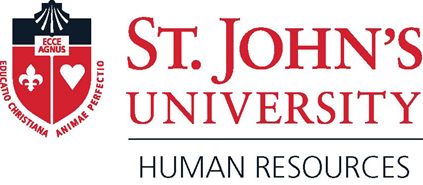 HYBRID WORK ARRANGEMENT REVIEW FORMTrial Period and Periodic ReviewsThe University’s hybrid work program includes policy #130 in the HR Policy Manual. The hybrid work policy states that all hybrid work arrangements are subject to an initial three-month trial period to evaluate their effectiveness.  Periodic reviews of ongoing hybrid work arrangements are conducted to evaluate whether the arrangement continues to meet the needs of the population being served (i.e., students, parents, alumni, department, University employees, etc.). The schedule for periodic reviews is established by the supervisor, but should be conducted at least annually as part of the University’s performance management process – Recognize Excellence and Development (RED). This form can supplement the RED review for employees in a hybrid work arrangement.Refer to policy #130 for descriptions and expectations before answering the following:Work hours have been reviewed and are Satisfactory Unsatisfactory.Work location has been reviewed and is Satisfactory Unsatisfactory.Travel requirements have been reviewed and are Satisfactory Unsatisfactory.Workspace guidelines have been reviewed and the work setting is appropriate and meets the needs of the job and the employee: Yes No. Work equipment has been reviewed and is Satisfactory Unsatisfactory.Data protection and security have been reviewed and are Satisfactory Unsatisfactory.Any modifications that need to be made to the hybrid work arrangement should be listed here, and address any items reported above as unsatisfactory: Hybrid work arrangements may be discontinued, suspended, or modified by the University at any time. Any substantive, non-temporary changes to the hybrid work arrangement require the employee and supervisor to complete a new Hybrid Work Agreement.This hybrid work arrangement: Can continue as is.  Can continue with the modifications indicated. Will be suspended pending  Will be discontinued and the employee will work on campus, effective on  Will be discontinued and employee has terminated employment, effective on  Will be discontinued and employee has terminated employment, effective on Date of next review, if applicable, will be: Agreed to and signed by: on  on Complete this form and email it to the Office of Human Resources to be included in the employee’s personnel file with their hybrid work documentation. Email Karen Crowley at crowleyk@stjohns.edu and Marian Saia at saiam@stjohns.edu. 